                    							*P/4409934*
REPUBLIKA HRVATSKA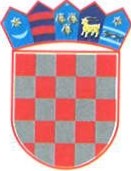 Ministarstvo mora, prometai infrastruktureLučka kapetanija VukovarKLASA: 345-20/18-01/9URBROJ: 530-04-15-1-18-40Vukovar, 20. studenog 2018. godineLučka kapetanija Vukovar nadležna temeljem članka 203. i 204. Zakona o plovidbi i lukama unutarnjih voda (“Narodne novine” broj 109/07, 132/07, 51/13 i 152/14), a sukladno članku 7. istoga Zakona donosi:PRIOPĆENJE  BRODARSTVU  BROJ  40/18Obavještavaju se zapovjednici plovila, brodarska poduzeća i ostali zainteresirani sudionici u plovidbi da je Agencija za vodne putove dana 20.11.2018. godine obavila pregled vodnog puta rijeke Dunav od rkm 1295+500 do rkm 1333+000.LUČKI KAPETANkap. Ivan Barović, dipl.ing.dostaviti:RkmPlovna oznakaPlovna oznakaDubina plovnog puta ( dm )Dubina plovnog puta ( dm )Dubina plovnog puta ( dm )Dubina plovnog puta ( dm )RkmPlovna oznakaPlovna oznakaDesna ivicaSredinaLijeva ivicaSirina (m)Datum:vodomjerne stanicevodomjerne staniceBatinaDaljVukovarIlok13.11.2018.vodostajvodostaj2250pozicijaVrsta plutačeVrsta plutače1300+200crvenaNesvjetleća5466552001304+000zelenaSvjetleća5850352201308+400crvenaNesvjetlećaPO NORMI                                                            Norma: pri vodostaju +70 cm na vodomjernoj postaji 
Vukovar dubina u plovnom putu 250 cmPO NORMI                                                            Norma: pri vodostaju +70 cm na vodomjernoj postaji 
Vukovar dubina u plovnom putu 250 cmPO NORMI                                                            Norma: pri vodostaju +70 cm na vodomjernoj postaji 
Vukovar dubina u plovnom putu 250 cmPO NORMI                                                            Norma: pri vodostaju +70 cm na vodomjernoj postaji 
Vukovar dubina u plovnom putu 250 cm1309+600crvenaNesvjetlećaPO NORMI                                                            Norma: pri vodostaju +70 cm na vodomjernoj postaji 
Vukovar dubina u plovnom putu 250 cmPO NORMI                                                            Norma: pri vodostaju +70 cm na vodomjernoj postaji 
Vukovar dubina u plovnom putu 250 cmPO NORMI                                                            Norma: pri vodostaju +70 cm na vodomjernoj postaji 
Vukovar dubina u plovnom putu 250 cmPO NORMI                                                            Norma: pri vodostaju +70 cm na vodomjernoj postaji 
Vukovar dubina u plovnom putu 250 cm1309+800crvenaNesvjetlećaPO NORMI                                                            Norma: pri vodostaju +70 cm na vodomjernoj postaji 
Vukovar dubina u plovnom putu 250 cmPO NORMI                                                            Norma: pri vodostaju +70 cm na vodomjernoj postaji 
Vukovar dubina u plovnom putu 250 cmPO NORMI                                                            Norma: pri vodostaju +70 cm na vodomjernoj postaji 
Vukovar dubina u plovnom putu 250 cmPO NORMI                                                            Norma: pri vodostaju +70 cm na vodomjernoj postaji 
Vukovar dubina u plovnom putu 250 cm1311+000crvenaNesvjetlećaPO NORMI                                                            Norma: pri vodostaju +70 cm na vodomjernoj postaji 
Vukovar dubina u plovnom putu 250 cmPO NORMI                                                            Norma: pri vodostaju +70 cm na vodomjernoj postaji 
Vukovar dubina u plovnom putu 250 cmPO NORMI                                                            Norma: pri vodostaju +70 cm na vodomjernoj postaji 
Vukovar dubina u plovnom putu 250 cmPO NORMI                                                            Norma: pri vodostaju +70 cm na vodomjernoj postaji 
Vukovar dubina u plovnom putu 250 cm1315+000crvenaNesvjetleća4053542001317+000crvenaNesvjetleća6153472201321+000zelenaNesvjetleća11083472001321+500zelenaSvjetleća6775332001322+400zelenaNesvjetleća3022272201322+600crvenaNesvjetleća2424311801323+000crvenaNesvjetleća2834322001326+000crvenaNesvjetleća5178852001327+400crvenaNesvjetleća3354581801331+200crvenaSvjetleća 2437532001331+400zelenaNesvjetleća----1332+400crvenaNesvjetleća305260220  1. Agencija za vodne putove  2. MMPI  3. Lučka kapetanija Osijek  4. Lučka uprava Vukovar  5. Danubiumtours  6. Luka Vukovar  7. Tranzit Osijek  8. PP Vukovar  9. PP Ilok10. PGP Erdut 11. PGP Beli Manastir12. Euro Agent d.o.o.13. Nautica Vukovar d.o.o.14. Dunavski Lloyd 15. Vodogradnja Osijek d.d.16. Osijek koteks17. Hrvatske vode18. Tankerska plovidba d.o.o.19. Trast d.d.20. Adriatica Dunav d.o.o.21. Carinska uprava22. Hidrogradnja doo23. Geo-dril doo24. Vodoprivreda Vinkovci dd25. Feliks regulacija doo26. Oglasna ploča, ovdje27. Arhiva